Denisa Jilemnická, Tir Na Nog Scoil Chaitriona, IrskoDíky naší škole OA Praha a programu Erasmus+ jsem byla na 4 týdny na stáži v Irsku v hlavním městě Dublin. Pracovala jsem ve společnosti Tir Na Nog Scoil Chaitriona, což je Montessori školka a zabývají se péčí o děti. Pracovní kolektiv tam byl úžasný, pracovalo nás tam přibližně 7 včetně učitelek a manažerů. Moje náplň práce bylo skenování dokumentů na Google drive pomocí tabletu, tisknutí dokumentů, když bylo potřeba, a také jsem pomáhala spolupracovníkům. Určitě mi to přineslo dost pro moji budoucí kariéru, jelikož jsem se hlavně naučila spolupracovat s lidmi z jiných zemí a také rychle skenovat dokumenty a vyřizovat administrativu.Atmosféra na pracovišti byla veselá, jelikož jsem pracovala u dětí a mezi dětmi se člověk nikdy nenudí. Spolupracovníci byli vždy hrozně milí, a se všemi jsem skvěle vycházela. Komunikovali jsme mezi sebou vždy bez problémů. V práci jsem se naučila profesionálněji komunikovat, naučila jsem se rychlejší práci v administrativě a také všechnu práci splnit na čas.Moje ubytování u host family bylo to nejlepší, co jsem si mohla přát. Bydlela jsem v krásném domě, do kterého jsem se vždy večer s radostí vracela. Paní majitelka i vždy sama vařila večeře a vždy se snažila přizpůsobit mému jídelníčku, čehož jsem si velice vážila.Ve volném čase jsme s kamarády objevovali hlavně centrum Dublinu, a také jsme navštívili dublinskou zoo, muzea, galerie, pláže a i okolní místa.Vše se mohlo uskutečnit díky tomu, že vše bylo hrazeno z grantu EU - jak ubytování, tak stravování, MHD, letenky atd.Ve zkratce, stáž jsem si velmi užila. Přinesla mi spoustu nových zkušeností a hlavně vzpomínek a vše proběhlo v pořádku. A můj největší úspěch na této stáži byl, že jsem se konečně naučila plnit práci na čas, jelikož jsem s tím před tím měla veliký problém.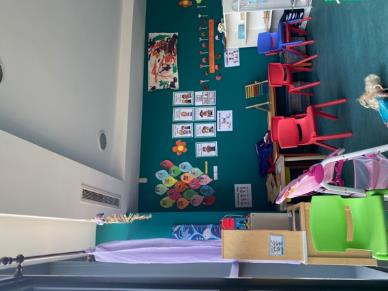 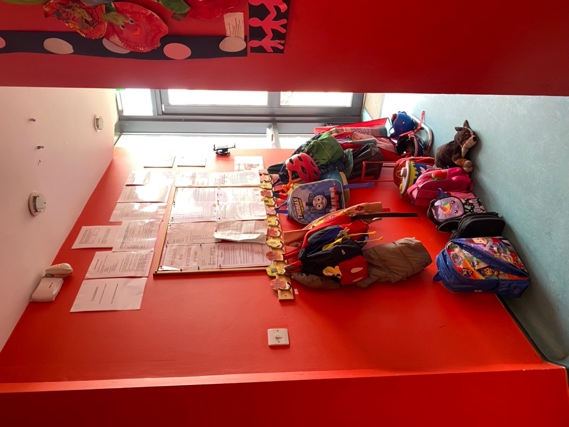 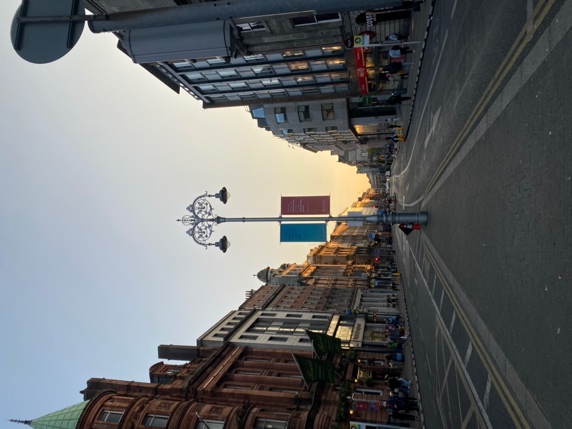 